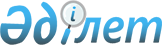 О бюджете сельского округа Майлытогай на 2022-2024 годы
					
			С истёкшим сроком
			
			
		
					Решение Шиелийского районного маслихата Кызылординской области от 30 декабря 2021 года № 18/22. Прекращено действие в связи с истечением срока
      В соответствии с пунктом 2 статьи 75 Кодекса Республики Казахстан "Бюджетный кодекс Республики Казахстан", пунктом 2-7 статьи 6 Закона Республики Казахстан "О местном государственном управлении и самоуправлении в Республике Казахстан" Шиелийский районный маслихат РЕШИЛ:
      1. Утвердить бюджет сельского округа Майлытогай на 2022-2024 годы согласно приложениям 1, 2 и 3, в том числе на 2022 год в следующих объемах:
      1) доходы - 50 718,7 тысяч тенге, в том числе:
      налоговые поступления - 1 070,7 тысяч тенге;
      поступления трансфертов - 49 648,0 тысяч тенге;
      2) затраты - 52 467,7 тысяч тенге;
      3) чистое бюджетное кредитование - 0;
      бюджетные кредиты - 0;
      погашение бюджетных кредитов - 0;
      4) сальдо по операциям с финансовыми активами - 0;
      приобретение финансовых активов - 0;
      поступления от продажи финансовых активов государства - 0;
      5) дефицит (профицит) бюджета – -1 749,0 тысяч тенге;
      6) финансирование дефицита (использование профицита) бюджета – 1 749,0 тысяч тенге;
      поступление займов - 0;
      погашение займов - 0;
      используемые остатки бюджетных средств -1 749,0 тысяч тенге.
      Сноска. Пункт 1 - в редакции решения Шиелийского районного маслихата Кызылординской области от 13.12.2022 № 32/13 (вводится в действие с 01.01.2022).


      2. Установить объем бюджетных субвенций, передваемых из районного бюджета в бюджет сельского округа Майлытогай на 2022 год в сумме 31 017 тысяч тенге.
      3. Настоящее решение вводится в действие с 1 января 2022 года. Бюджет сельского округа Майлытогай на 2022 год
      Сноска. Приложение 1 - в редакции решения Шиелийского районного маслихата Кызылординской области от 13.12.2022 № 32/13 (вводится в действие с 01.01.2022). Бюджет сельского округа Майлытогай на 2023 год Бюджет сельского округа Майлытогай на 2024 год
					© 2012. РГП на ПХВ «Институт законодательства и правовой информации Республики Казахстан» Министерства юстиции Республики Казахстан
				
      Секретарь Шиелийкого районного маслихата 

Т. Жагыпбаров
Приложение 1 к решению
Шиелийского районного маслихата
от 30 декабря 2021 года № 18/22
Категория
Категория
Категория
Категория
Категория
Сумма, тысяч тенге
Класс
Класс
Класс
Класс
Сумма, тысяч тенге
Подкласс
Подкласс
Подкласс
Сумма, тысяч тенге
Наименование
Наименование
Сумма, тысяч тенге
1. Доходы
1. Доходы
50 718,7
1
Налоговые поступления
Налоговые поступления
1 070,7
04
Hалоги на собственность
Hалоги на собственность
1 070,7
1
Hалоги на имущество
Hалоги на имущество
105,0
4
Hалог на транспортные средства
Hалог на транспортные средства
965,7
4
Поступления трансфертов
Поступления трансфертов
49 648,0
02
Трансферты из вышестоящих органов государственного управления
Трансферты из вышестоящих органов государственного управления
49 648,0
3
Трансферты из районного (города областного значения) бюджета
Трансферты из районного (города областного значения) бюджета
49 648,0
Функциональные группы 
Функциональные группы 
Функциональные группы 
Функциональные группы 
Функциональные группы 
Сумма, тысяч тенге
Функциональные подгруппы 
Функциональные подгруппы 
Функциональные подгруппы 
Функциональные подгруппы 
Сумма, тысяч тенге
Администраторы бюджетных программ
Администраторы бюджетных программ
Администраторы бюджетных программ
Сумма, тысяч тенге
Бюджетные программы (подпрограммы)
Бюджетные программы (подпрограммы)
Сумма, тысяч тенге
Наименование
Сумма, тысяч тенге
2. Затраты
52 467,7
01
Государственные услуги общего характера
32 774,9
1
Представительные, исполнительные и другие органы, выполняющие общие функции государственного управления
32 774,9
124
Аппарат акима города районного значения, села, поселка, сельского округа
32 774,9
001
Услуги по обеспечению деятельности акима города районного значения, села, поселка, сельского округа
29 174,9
022
Капитальные расходы государственного органа
3 600,0
07
Жилищно-коммунальное хозяйство
3 484,8
3
Благоустройство населенных пунктов
3 484,8
124
Аппарат акима города районного значения, села, поселка, сельского округа
3 484,8
008
Освещение улиц населенных пунктов
3 484,8
08
Культура, спорт, туризм и информационное пространство
14 763,0
1
Деятельность в области культуры
14 763,0
124
Аппарат акима города районного значения, села, поселка, сельского округа
14 763,0
006
Поддержка культурно-досуговой работы на местном уровне
14 763,0
15
Трансферты
1 445,0
1
Трансферты
1 445,0
124
Аппарат акима города районного значения, села, поселка, сельского округа
1 445,0
048
Возврат неиспользованных (недоиспользованных) целевых трансфертов
1 445,0
3. Чистое бюджетное кредитование
0
4. Сальдо по операциям с финансовыми активами
0
5. Дефицит (профицит) бюджета
-1 749,0
6. Финансирование дефицита (использование профицита) бюджета
1 749,0
8
Используемые остатки бюджетных средств
1 749,0
01
Остатки бюджетных средств
1 749,0
1
Свободные остатки бюджетных средств
1 749,0
001
Свободные остатки бюджетных средств
1 749,0Приложение 2 к решению
Шиелийского районного маслихата
от 30 декабря 2021 года № 18/22
Категория
Категория
Категория
Категория
Категория
Сумма, тысяч тенге
Класс
Класс
Класс
Класс
Сумма, тысяч тенге
Подкласс
Подкласс
Подкласс
Сумма, тысяч тенге
Наименование
Наименование
Сумма, тысяч тенге
1. Доходы
1. Доходы
44 527
1
Налоговые поступления
Налоговые поступления
742
04
Hалоги на собственность
Hалоги на собственность
742
1
Hалоги на имущество
Hалоги на имущество
112
3
Земельный налог
Земельный налог
0
4
Hалог на транспортные средства
Hалог на транспортные средства
630
4
Поступления трансфертов
Поступления трансфертов
43 785
02
Трансферты из вышестоящих органов государственного управления
Трансферты из вышестоящих органов государственного управления
43 785
3
Трансферты из районного (города областного значения) бюджета
Трансферты из районного (города областного значения) бюджета
43 785
Функциональные группы 
Функциональные группы 
Функциональные группы 
Функциональные группы 
Функциональные группы 
Сумма, тысяч тенге
Функциональные подгруппы 
Функциональные подгруппы 
Функциональные подгруппы 
Функциональные подгруппы 
Сумма, тысяч тенге
Администраторы бюджетных программ
Администраторы бюджетных программ
Администраторы бюджетных программ
Сумма, тысяч тенге
Бюджетные программы (подпрограммы)
Бюджетные программы (подпрограммы)
Сумма, тысяч тенге
Наименование
Сумма, тысяч тенге
2. Затраты
44 527
01
Государственные услуги общего характера
28 453
1
Представительные, исполнительные и другие органы, выполняющие общие функции государственного управления
28 453
124
Аппарат акима города районного значения, села, поселка, сельского округа
28 453
001
Услуги по обеспечению деятельности акима города районного значения, села, поселка, сельского округа
28 453
022
Капитальные расходы государственного органа
0
07
Жилищно-коммунальное хозяйство
278
3
Благоустройство населенных пунктов
278
124
Аппарат акима города районного значения, села, поселка, сельского округа
278
008
Освещение улиц населенных пунктов
278
011
Благоустройство и озеленение населенных пунктов
0
08
Культура, спорт, туризм и информационное пространство
15 796
1
Деятельность в области культуры
15 796
124
Аппарат акима города районного значения, села, поселка, сельского округа
15 796
006
Поддержка культурно-досуговой работы на местном уровне
15 796
3. Чистое бюджетное кредитование
0
4. Сальдо по операциям с финансовыми активами
0
5. Дефицит (профицит) бюджета
0
6. Финансирование дефицита (использование профицита) бюджета
0
8
Используемые остатки бюджетных средств
0
01
Остатки бюджетных средств
0
1
Свободные остатки бюджетных средств
0
001
Свободные остатки бюджетных средств
0Приложение 3 к решению
Шиелийского районного маслихата
от 30 декабря 2021 года № 18/22
Категория
Категория
Категория
Категория
Категория
Сумма, тысяч тенге
Класс
Класс
Класс
Класс
Сумма, тысяч тенге
Подкласс
Подкласс
Подкласс
Сумма, тысяч тенге
Наименование
Наименование
Сумма, тысяч тенге
1. Доходы
1. Доходы
47 644
1
Налоговые поступления
Налоговые поступления
794
04
Hалоги на собственность
Hалоги на собственность
794
1
Hалоги на имущество
Hалоги на имущество
120
3
Земельный налог
Земельный налог
0
4
Hалог на транспортные средства
Hалог на транспортные средства
674
4
Поступления трансфертов
Поступления трансфертов
46 850
02
Трансферты из вышестоящих органов государственного управления
Трансферты из вышестоящих органов государственного управления
46 850
3
Трансферты из районного (города областного значения) бюджета
Трансферты из районного (города областного значения) бюджета
46 850
Функциональные группы 
Функциональные группы 
Функциональные группы 
Функциональные группы 
Функциональные группы 
Сумма, тысяч тенге
Функциональные подгруппы 
Функциональные подгруппы 
Функциональные подгруппы 
Функциональные подгруппы 
Сумма, тысяч тенге
Администраторы бюджетных программ
Администраторы бюджетных программ
Администраторы бюджетных программ
Сумма, тысяч тенге
Бюджетные программы (подпрограммы)
Бюджетные программы (подпрограммы)
Сумма, тысяч тенге
Наименование
Сумма, тысяч тенге
2. Затраты
47 644
01
Государственные услуги общего характера
30 445
1
Представительные, исполнительные и другие органы, выполняющие общие функции государственного управления
30 445
124
Аппарат акима города районного значения, села, поселка, сельского округа
30 445
001
Услуги по обеспечению деятельности акима города районного значения, села, поселка, сельского округа
30 445
022
Капитальные расходы государственного органа
0
07
Жилищно-коммунальное хозяйство
297
3
Благоустройство населенных пунктов
297
124
Аппарат акима города районного значения, села, поселка, сельского округа
297
008
Освещение улиц населенных пунктов
297
011
Благоустройство и озеленение населенных пунктов
0
08
Культура, спорт, туризм и информационное пространство
16 902
1
Деятельность в области культуры
16 902
124
Аппарат акима города районного значения, села, поселка, сельского округа
16 902
006
Поддержка культурно-досуговой работы на местном уровне
16 902
3. Чистое бюджетное кредитование
0
4. Сальдо по операциям с финансовыми активами
0
5. Дефицит (профицит) бюджета
0
6. Финансирование дефицита (использование профицита) бюджета
0
8
Используемые остатки бюджетных средств
0
01
Остатки бюджетных средств
0
1
Свободные остатки бюджетных средств
0
001
Свободные остатки бюджетных средств
0